梅州市高中期末考试试卷（2021.7）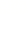 高一英语本试卷共8页，满分150分。考试用时130分钟。注意事项：1. 选择题每小题选出答案后，用2B铅笔把答题卡上对应题目的答案标号涂黑，如需改动，用橡皮擦干净后，再选涂其它答案，答案不能答在试卷上。不按要求填涂的，答案无效。考生必须保持答题卡的整洁。2. 非选择题必须用黑色字迹的钢笔或签字笔作答，答案必须写在答题卡各题目指定区域内相应位置上；如需改动，先划掉原来的答案，然后再写上新的答案；不准使用铅笔和涂改液。不按以上要求作答的答案无效。第一部分  听力（共两节，满分25分）第一节  （共5小题；每小题2分，满分10分）听下面5段对话。每段对话后有一个小题，从题中所给的A、B、C三个选项中选出最佳选项，并标在试卷的相应位置。听完每段对话后，你都有10秒钟的时间来回答有关小题和阅读下一小题。每段对话仅读- -遍。1. Where does the conversation take place probably?A. In a ball.	B. In a concert.	C. In a CD store.2. How does the man feel about his trip?A. Happy.	B. Meaningful.	C. Regretful.3. How long will it take the woman to get to her destination?A. About 30 minutes.	B. About 45 minutes.	C. About 60 minutes.4. What did they order?A. A black dress.	B. A pizza.	C. A doorbell.5. What did the man forget to do?A. Get instant noodles.	B. Buy milk and eggs. 	C. Take the garbage outside.第二节（共5小题；每小题2分，满分10分）听下面2段对话或独白。每段对话或独白后有几个小题，从题中所给的A、B、C三个选项中选出最佳选项，并标在试卷相应位置。听每段对话或独白前，你将有时间阅读各个小题，每小题5秒钟；听完后，各小题将给出5秒钟的作答时间。每段对话或独白读两遍。听第6段材料，回答第6至7题。6. Who got shot?A. The woman.	B. The cashier.	C. The guard.7. What is the car’s license plate number?A. BD16SMJ.	B. BD60SMJ.	C. BD16SMG.听第7段材料，回答第8至10题。8. How did the thief get into people’s homes?A. By breaking windows.	B. By telling lies.	C. By picking locks.9. What does the police tell people to do?A. To stay at home after work.B. To fasten their doors and windows.C. Not to let strangers in unless it’s arranged.10. What is the thief like?A. Tall, dark hair, with a northern accent.B. Tall, old, with a northern accent.C. Fat, dark hair, with a southern accent.第三节  情景问答（共5小题，每小题1分，满分5分）In this part, you are required to act as a role and complete three communicative tasks: listen to a speaker, ask the speaker three questions and then answer five questions.情景介绍角色：你是Larry。任务：（1）跟同学Nancy谈论交友的话题。（2）根据谈话内容回答另一同学的提问。生词：personality个性；outgoing外向的；take advantage of利用Now please ask the speaker three questions.（1）你们平时是如何相处的？（2）你是否赞同朋友间应该有秘密？（3）你认为友谊能带给我们什么？Now please get ready to answer five questions.Question 11: How did Nancy and Mary spend the weekend?Answer 11: ____________________________________________________________________________________.Question 12: What is Mary’s personality?Answer 12: ____________________________________________________________________________________.Question 13: How does  like her arguments with Mary?Answer 13: ____________________________________________________________________________________.Question 14: What won’t Mary do after  shares her secrets with her?Answer 14: ____________________________________________________________________________________.Question 15: How long has  known Mary?Answer 15: ____________________________________________________________________________________.第二部分：阅读理解（共两小节，满分37.5分）第一节（共10小题；每小题2.5分，满分25分）阅读下列3篇短文，从每小题后所给的A、B、C、D四个选项中，选出最佳选项，并在答题卡上将该选项涂黑。AField Trips Your Students Actually Want to Go OnSome of the best memories from grade school are made at field tips. Field trips offer students something they can’t get from lectures or textbook pages—hands - on fun! Here are some metro  attractions to visit with your students. They’re great places to make memories and, of course, learn something too!1.     ()Availability: Wednesday, Thursday or Friday at 10:30 a.m., 11:30 a.m. or 12:30 p.m.Admission: FreeEnjoy both indoor and outdoor animal exhibits. Programs include a deer feeding, a hands – on activity and discovery time.2.    ()Availability: Wednesday – Friday (hours vary, also Tuesdays from Oct. 8, 2017, to Jan. 7, 2018)Admission: Varies by experience you selectInteract with more than 250 hands - on exhibits that explore space, —health, physical science, engineering and more.3. Diamond Jack’s River  ()Availability: Monday - Friday May 1 to Oct. 31 at 9:30 a.m., 10:30 a.m., 11:30 a.m. or 12:30 p.m.Admission: S 9/ personSee 16 miles of the  and    shoreline, ocean - going and  ships, a light house, the fire boat, parks, ship terminals, a mail boat and much more.4. Arts & Scraps ()Availability: Monday, Wednesday or FridayAdmission: Varies by age and number in groupLet your students’ imaginations run wild. They’ll think, create and learn while re – imagining recycled industrial materials. You can create a customized topic.16. Who is the text written for?A. Teachers.	B. Parents.	C. Students.	D. Scientists.17. Which of the following field trips is related to animals?A. Arts & Scraps.		B. .C. .	D. Diamond Jack’s River Tours.18. What are “field trips” according to the passage?A. Lectures that take place outside of the classroom.B. Summer camps that all charge for an entrance fee.C. Tours connected with nature and physical science.D. Tips made by students and teachers to study something.BIn an effort to fight the “throw - away culture” and promote reuse and repair, the city of  has taken the unique step of opening its own secondhand department store.This isn’t your grandma’s thrift shop (旧货商店). It resells perfectly good items that would otherwise be thrown away. A pun (双关)on the German words for “department store” and “conserving house”, B - Wa(h)renhaus sells a wide variety of products. Far from simply selling old items, the electronic goods have been fixed by expert technicians and come with year’s guarantee. And, to reach more secondhand shoppers, the store was set up right in the middle of the famous Karstadt department store.With the success of its first six - month trial run, the city plans to open four more similar operations in other parts of . By 2030, it hopes to have at least one location in each of ’s 12 districts. Since 2008, the city has reduced average annual household waste by about 25 pounds per resident. It also recycles about 49% of its mineral construction waste. Currently, the city estimates (估计) that 8% of abandoned electronic goods and 6% of huge items thrown away can actually be reused.“Three years ago, we started collecting all kinds of used goods,” city spokesperson Dorothee Winden said. “The goal is to give these things a new life with somebody who can use them.”19. Why has  opened its own secondhand department store?A. To promote recycling.	B. To attract more shoppers.C. To raise traditional culture.	D. To expand secondhand market.20. In which aspect is B - Wa(h)renhaus different from the traditional thrift store?A. The variety of the goods.	B. The location of the store.C. The quality of the products.	D. The quantity of the goods.21. What can we infer from Paragraph 3?A. Berlin currently has 4 second - hand stores in construction.B. Berlin has been successful in cutting its waste since 2008.C. It is not easy to make the goal to expand the market a reality.D. It is estimated that  will be a zero - waste city by 2030.COnce a blind man fell flat on his face, which was awful but finally harmless. His service dog, however, was trained lo tum to an adult if the owner had an epileptic seizure (癫瘤发作). While the dog did what it was taught, the first person it found was merely annoyed but not alarmed. Thankfully, the dog’s owner was not in the situation of medical emergency. But the experience inspired him to share this information on social media, “If a service dog without a person approaches you, it means the person is down and in need of help,” the owner explained. “Don’t get scared, don’t get annoyed, and follow the dog! If the first person doesn’t cooperate, it moves on.Referring to the accident, a TV presenter asked a dog trainer, Olivia, some basic questions about service dogs, including how humans should react if an unaccompanied service dog approaches them.“What they’re going to do is sniff and gently push your leg,” the trainer explained, specifically noting that service dogs are not usually trained to jump or bark. “If you see a dog in a vest without a person around it, follow it.” When asked if one should say something to indicate they’re prepared to follow the dog, Olivia said,” there’s no clear command. Just start walking wherever the dog leads.”Olivia concluded the TV show by adding that those who rely on service dogs could train their companions to move along to someone else, if the first person the dog came upon reacted negatively to its request. Doing so could finally save the owner’s life.22. What does the underlined word “him” in Paragraph 1 refer to?A. the TV presenter	B. the dog trainer	C. the blind man	D. the writer23. In the owner’s emergency, a service dog will generally ______.A. run home for help of families immediatelyB. jump or bark to draw people’s attentionC. find the nearby person and “ask” for helpD. stay beside the owner until the owner recovers24. How should people react to an unaccompanied service dog?A. Follow it to anywhere it leads.B. Communicate with it through commands.C. Keep it home until finding its owner.D. Take it to the nearest police station.25. What is the author’s purpose of sharing the story?A. To encourage everyone to help disabled people.B. To introduce a talk show about service dogs.C. To teach how to train service dogs well.D. To spread knowledge of dealing with service dogs.第二节（共5小题；每小题2.5分，满分12.5分）根据短文内容，从短文后的选项中选出能填入空白处的最佳选项。选项中有两项为多余选项。Earth Hour is organized by the World Wide Fund for Nature It’s a big event usually at the end of March every year. On this evening, people “go dark”.    26   It’s true that turning off lights for just one hour saves only a small amount of power.    27    On one level, joining in Earth Hour makes people think about the problem of climate change and what we can do in everyday life to protect nature.But on another level, a large number of people’s acting together sends a powerful message to governments and companies.    28    They begin considering green issues when making big decisions.‘The logo (标识) of Earth Hour is “60 +”. The number 60 is for the 60 minutes of Earth Hour.    29    In fact, people who join in Earth Hour say that taking pat makes them want to do more for the environment.   30    Musicians give concerts by playing acoustic (原声的) instruments instead of electric ones, and using candles instead of electric lights. Celebrity chefs (大厨) have created special recipes for families to prepare and eat by candle light. Tree - planting sessions, group walks and runs are also among the options.A. But this is only the beginning.B. Earth Hour represents every hour of every day.C. After all, everyone has to answer for what they have done.D. Besides turning off the lights, people get involved in other events.E. It pushes them to take urgent measures by making changes to policies.F. That is, they switch off all unnecessary lights at the same time for one hour.C. The plus invites people to continue their action even after Earth Hour is finished.第三部分  英语知识运用（共两节，满分37.5分）第一节  完形填空（共15小题；每小题1.5分，满分22.5分）阅读下面短文，从短文后各题所给的四个选项（A、B、C和D）中，选出可以填入空白处的最佳选项。When I was a little girl of seven years old, my mother enjoyed reading books. She asked my father to bring many    31    from the town library. My father usually brought as many books as the librarian    32    at a time. My mother would not like anyone to    33    her and liked finishing a story without any breaks.One day, my father managed to get the best    34    that the librarian recommended. After my mother knew that, she    35    bought some hot dogs because she thought that it was great for us all to enjoy the    36   , accompanied by some family chats. My mother could    37    wait to give out the hot dogs and she was lost in the new novel. My father felt it    38    for her not to join in the family chats.Now it was time to    39    something in our family. On a festival season, some guests    40    us at our home. We had a great time enjoying the festival food and the great family    41   , but something was bothering my father and that was the    42    of my mother’s reading the novel. She sat on a sofa and kept reading her new novel without    43    others. My aunt noticed the behavior of my mother and decided to solve the problem in her own way.My aunt took my mother’s novel away and didn’t give it to her until she    44    that she would never get crazy for reading novels in her life. Now, my father is still active after his retirement and my mother is still    45    reading the book but when she is alone.31. A. books	B. cards	C. pictures	D. messages32. A. liked	B. expected	C. ordered	D. allowed33. A. ignore	B. help	C. bother	D. call34. A. brochure	B. magazine	C. newspaper	D. novel35. A. occasionally	B. ambitiously	C. specially	D. certainly36. A. tea	B. holiday	C. snack	D. convenience37. A. shortly	B. patiently	C. hardly	D. calmly38. A. improper	B. impolite	C. illegal	D. impatient39. A. appreciate	B. create	C. change	D. explore40. A. interviewed	B. visited	C. comforted	D. invited41. A. decision	B. trip	C. business	D. gathering42. A. reason	B. fact	C. task	D. education43. A. staring at	B. chatting with	C. commenting in	D. calling on44. A. promised	B. refused	C. wished	D. believed45. A. lack of	B. fond of	C. cautious about	D. concerned with第二节  （共10小题；每小题1.5分，共15分）阅读下面短文，在空白处填入1个适当的单词或括号内单词的正确形式。Of all the    46    (tradition) festivals, the harvest festival can be found in almost every culture. This important agricultural festival takes place    47    all the crops have been gathered in. People celebrate    48    (show) that they are grateful    49    the year’s supply of food. In ancient Egypt, the harvest festival    50    (celebrate) during the springtime—the Egyptian harvest season. It    51    (feature) a parade and a great feast with music, dancing, and sports. Today, in some    52    (Europe) countries, people decorate    53    (church) and town halls with flowers and fruit, and get together to celebrate over    54    meal. During the Mid - Autumn Festival in China, families gather to admire the    55    (shine) moon and enjoy delicious mooncakes.第四部分：写作（共两节，满分50分）第一节  单词拼写（共15小题；每小题1分，满分15分）根据括号里所给的单词或中文提示，用所学单词的正确形式完成句子。56. When deeply ______ (absorb) in work, the scientist always forgets all about eating or sleeping.57. Happily, a decision was finally made after a heated ______ (argue).58. I have to admit that it ______ (definite) feels good to be back in the city again.59. Lin Qiaozhi left her ______ (save) to a kindergarten and a fund for new doctors.60. It’s an ancient ______ (港口) city that has a history dating back to Roman times.61. As we know, festivals are an important part of society. They reflect people’s wishes, ______ (believe), faiths and attitudes towards life.62. Teaching children with special needs requires ______ (耐心) and understanding.63. Listening is an active, not a ______ (被动的), behavior.64. Time is ______ (有限的), so we students should try our best to study hard.65. Apart from being the kingdom of flowers, it is home to many ethnic ______ (少数民族) groups.66. Dr. Lin did not ______ (退休) until the day she died, 22 April 1983.67. Moreover, music gave me hope and a sense of ______ (satisfy).68. The four countries that ______ (属于) to the United Kingdom work together in some areas.69. Judy and I had our car parked in an underground car park, where we could get our car battery (充电).70. These young boys ______ (道歉) to the old woman for breaking her window, promising to pay for it.第二节  完成句子（共5小题；每小题2分，满分10分）请根据中文意思，用学过的短语完成句子。71. 如果我们微笑地面对生活，生活也会以微笑回报我们。If we smile at life, life will smile on us ______.72. 这只猫抓住了一只小老鼠，可老鼠设法挣脱了。The cat grabbed a little mouse, but the mouse managed to ______ from it.73. 突然，我的同桌流着泪跑出了教室。Suddenly my seatmate ran out of the classroom ______.74. 如果你喜欢上某件事，并一直坚持做下去，就会做得更好。If you ______ with something and do it all the time, you will get better at it.75. 刚才我们打了个赌，看看哪个班能赢得这场篮球比赛。Just now we ______ on which class would win the basketball match.第三节  书面表达（满分25分）你校为期一周的“客家山歌节”刚结束，请给学校英语报写一篇短文，介绍本次客家山歌节。内容包括：1. 山歌节时间；2. 山歌节主题；3. 山歌节活动。词汇：客家山歌（Hakka Hill Songs）注意：1. 词数80左右；2. 请按如下格式在答题卡的相应位置作答。Hakka Hill Songs Festival Held___________________________________________________________________________________________________________________________________________________________________________________________________________________________________________________________________________________________________________________________________________________________________________________________________________________________________________________________________________________________梅州市高一英语期末考试参考答案（2021.7）第一部分：听力（共两节，满分25分）第一节  听力理解（共5小题；每小题2分，满分10分）1-5 ACABB第二节（共5小题；每小题2分，满分10分）6-10 CABCA第三节  情景问答（共5小题；每小题1分，满分5分）信息完整得满分，部分信息0.5分电脑问11：How did Nancy and Mary spend the weekend?学生答：They hung out all day shopping and had dinner together.电脑问12：What is Mary’s personality?学生答：She is outgoing and active.电脑问13：How does Nancy like her arguments with Mary?学生答：She thinks that those are part of the fun.电脑问14：What won’t Mary do after Nancy shares her secrets with her?学生答：Mary won’t take advantage of her.电脑问15：How long has Nancy known Mary?学生答：She has known Mary for 3 years.第二部分：阅读理解（共两节，满分37.5分）第一节（共10小题；每小题2.5分，满分25分）16-18 ACD		19-21 ACB		22-25 CCAD第二节  七选五（共5小题；每小题2.5分，满分12.5分）26. F	27. A	28. E	29. G	30. D第三部分：英语知识运用（共两节，满分37.5分）第一节  完形填空（共15小题；每小题1.5分，满分22.5分）31-35 ADCDC	36-40 CCACB		41-45 DBBAB第二节（共10小题；每小题1.5分，满分15分）形式不对不给分46. traditional  47. after/when  48. to show  49. For  50. was celebrated51. featured  52. European  53. churches  54. a  55. shining第四部分：写作（共两节，满分50分）第一节  单词拼写（共15小题；每小题1分，满分15分）形式不对不给分56. absorbed		57. argument		58. definitely		59. savings		60. port61. beliefs		62. patience		63. passive		64. limited		65. minority66. retire			67. satisfaction	68. belong		69. charged		70. apologised/apologized第二节  完成句子（共5小题；每小题2分，满分10分）短语正确，形式不对得1分71. in return  72. break away/get away  73. in tears  74. fall in love  75. made a bet第三节  书面表达（25分）Hakka hill Songs Festival HeldOur school held a Hakka hill Songs festival, which started with an opening ceremony on April 1. The festival which lasted for a week was aimed at making our cultural life colorful, providing opportunities of showing our talents and relaxing ourselves with the theme “Hakka hill Songs Make Us Happy”. After all, we senior high students are too tired with long periods of learning, so we need to get relaxed. At the festival there were short Hakka hill Songs plays and singing contests. The Hakka hill Songs festival was a great success.应用文作文评分原则与方法1、采用总体评分办法：综合评价，兼顾要点（内容包括： 1. 时间；2. 主题；3. 活动）书写等。先确定所属档次，然后以该档次的要求进行微调，最后给分。原文照抄的，只能在第5档中调整；但正确引用原文少数句子且运用得当的，不扣分。评分档次和标准如下：第五档（13-15分）短文内容涵盖所有要点，意思连贯，符合逻辑，无语法错误。第四档（10-12分）短文内容涵盖大部分要点，意思表达基本连贯，符合逻辑，但有一些语法错误。第三档（7-9分）短文内容涵盖大部分要点，但意思表达不够连贯，有较多的语法错误。第二档（4-6分）短文内容只涵盖部分要点，写出2—4个句子，但意思表达不连贯，有较多的语法错误。第一档（1-3分）只写出个别单词或个别句子。英语作文评分标准“易理解”版综合评价，兼顾要点（内容包括： 1. 时间； 2. 主题； 3. 活动）书写等。第五档（13-15）：有多个漂亮的句子第四档（10-12）：有漂亮的句子第三档（7-9分）：有正确的句子第二档（4-6分）：看上去像句子第一档（1-3分）：有相关的词0分：无任何写作痕迹